危険性又は有害性の特定標準モデル元請確認欄作 業 名切盛土工作業使用設備・機械・ブルドーザ・被けん引式スクレーパ・ダンプトラック・モータースクレーパ・モーターグレーダ・油圧ショベル（バックホウ）・散水車・ホイルローダ・転圧機施工会社名使用工具・機器・チェーンソー・草刈機工　法　等安全設備・保護具・保護帽・保護メガネ・防じんマスク・保護手袋・防振手袋・安全帯・安全靴・消火器工　事　名使用資材・ワイヤロープ・玉掛ワイヤロープ作業期間令和　　年　　月　　日 ～ 令和　　年　　月　　日作業に必要な資格と配置予定者・地山の掘削作業主任者：・車両系建設機械（整地・運搬・積込み用及び掘削用）運転技能講習修了者：・車両系建設機械（締固め用）運転技能講習修了者：・玉掛技能講習修了者：・チェーンソーを用いる伐採等の業務特別教育修了者：・立木の伐木作業の業務特別教育修了者：・大型自動車運転免許者：担当職長名作業に必要な資格と配置予定者・地山の掘削作業主任者：・車両系建設機械（整地・運搬・積込み用及び掘削用）運転技能講習修了者：・車両系建設機械（締固め用）運転技能講習修了者：・玉掛技能講習修了者：・チェーンソーを用いる伐採等の業務特別教育修了者：・立木の伐木作業の業務特別教育修了者：・大型自動車運転免許者：作成年月日令和　　年　　月　　日作成施工会社・関係者周知記録（サイン）令和　　年　　月　　日改訂年月日令和　　年　　月　　日改訂施工会社・関係者周知記録（サイン）令和　　年　　月　　日作成責任者打合せ事項確認事項等評価危険有害要因の評価基準危険度６抜本的な対応が必要５５即座に対策が必要４４何らかの対策が必要３３現時点で対策の必要なし２２極めて小さい（受け入れ可能）１安全対策の評価効　果実現性効　果実現性大中小安全対策の評価効　果実現性効　果実現性大中小安全対策の評価効　果実現性効　果実現性３２１安全対策の評価困　難３６５４安全対策の評価努力すれば可能２５４３安全対策の評価可　能１４３２評価危険有害要因の評価基準危険度６極めて大きい（受け入れ不可能）５５かなり大きい（受け入れ不可能）４４中程度（受け入れ可能）３３小さい(許容範囲内)２２極めて小さい（受け入れ可能）１危険の見積り重大性可能性重大性可能性極めて重大(死亡・障害)重　大大けが(休業４日以上)軽微打撲・切傷(休業３日以下)危険の見積り重大性可能性重大性可能性極めて重大(死亡・障害)重　大大けが(休業４日以上)軽微打撲・切傷(休業３日以下)危険の見積り重大性可能性重大性可能性３２１危険の見積り発生の確率は高い（半年に１回程度）３６５４危険の見積り時々発生する（２～３年に１回程度）２５４３危険の見積り発生の確率は低い（５年以上に１回程度）１４３２作業工程作業の順序危険性又は有害性の特定危険の見積り危険の見積り危険の見積り危険の見積りリスク低減措置危険性又は有害性に接する人安全対策の評価安全対策の評価安全対策の評価安全対策の評価備　　　考作業工程作業の順序危険性又は有害性の特定可能性重大性評　価危険度リスク低減措置危険性又は有害性に接する人実効性効　果評　価危険度備　　　考１　準備１）作業開始前の安全ミーティング・作業点順、作業方法、作業内容、リスクの確認・作業内容に伴う危険予知を実施する草刈機による作業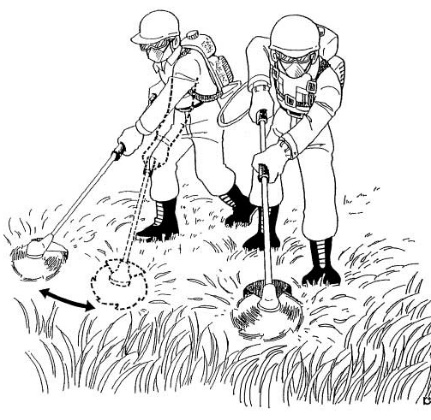 伐採方向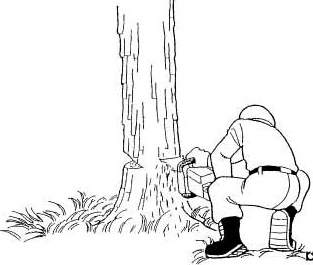 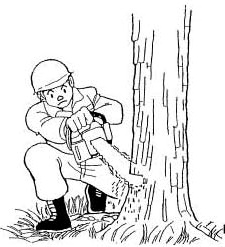 １　準備２）作業開始前の点検・整備不良による危険・作業開始前点検を行い、記録する草刈機による作業伐採方向１　準備２）作業開始前の点検・合図の確認・合図方法を統一する草刈機による作業伐採方向１　準備３）作業者の配置・作業場所で混乱がおこる・有資格者を配置する草刈機による作業伐採方向１　準備４）機器の点検・故障の発生・チェックシートを使用する草刈機による作業伐採方向１　準備５）作業場所を確認・転落事故・作業範囲を確認し、地形を把握する草刈機による作業伐採方向１　準備服装、保護具の使用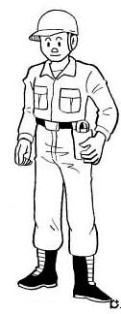 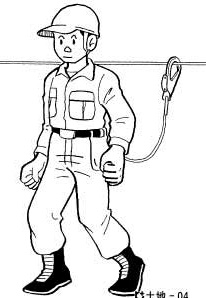 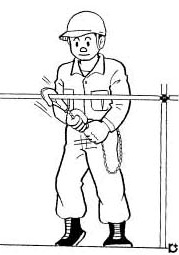 服装、保護具の使用服装、保護具の使用服装、保護具の使用服装、保護具の使用服装、保護具の使用服装、保護具の使用服装、保護具の使用服装、保護具の使用服装、保護具の使用服装、保護具の使用服装、保護具の使用草刈機による作業伐採方向２　伐採・伐根（続く）１）伐採方向を決める・作業場所への立入り・立入禁止措置をする職長草刈機による作業伐採方向２　伐採・伐根（続く）１）伐採方向を決める・立木が倒れかかる・上下作業の伐倒はしない作業者草刈機による作業伐採方向２　伐採・伐根（続く）２）草刈機による下刈・草刈機の操作が不安定になる・草刈機の使用時間が長時間になるときは、ローテーションをする作業指揮者草刈機による作業伐採方向２　伐採・伐根（続く）２）草刈機による下刈・目、手、足のケガ（障害）・直接手で触らないで保護具を使用する・指差し確認を励行する作業者草刈機による作業伐採方向２　伐採・伐根（続く）３）立木の切断・抜け、割れによりケガ・受け口は直径の1/4以上にする作業者草刈機による作業伐採方向２　伐採・伐根（続く）３）立木の切断・隣接木との接触・転倒方向を決める作業者草刈機による作業伐採方向２　伐採・伐根（続く）３）立木の切断・伐倒方向に立入り、ケガをする・伐倒時は、大声で合図する作業者草刈機による作業伐採方向２　伐採・伐根（続く）４）枝払い、玉切り・枝や丸太が倒れ掛かる・周囲を点検し、足元を確認する作業者草刈機による作業伐採方向作業工程作業の順序危険性又は有害性の特定危険の見積り危険の見積り危険の見積り危険の見積り危険の見積りリスク低減措置危険性又は有害性に接する人安全対策の評価安全対策の評価安全対策の評価安全対策の評価備　　　考作業工程作業の順序危険性又は有害性の特定可能性重大性重大性評　価危険度リスク低減措置危険性又は有害性に接する人実効性効　果評　価危険度備　　　考（続き）５）除根作業・張っている根が跳ね返る・油圧リッパーを使用するオペレーターブルドーザ運転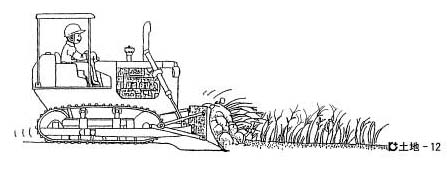 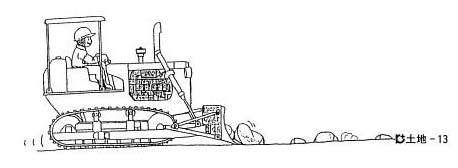 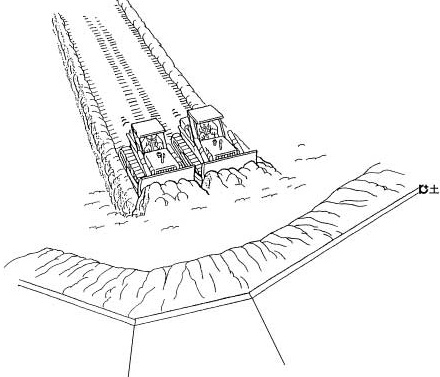 サイドカット工法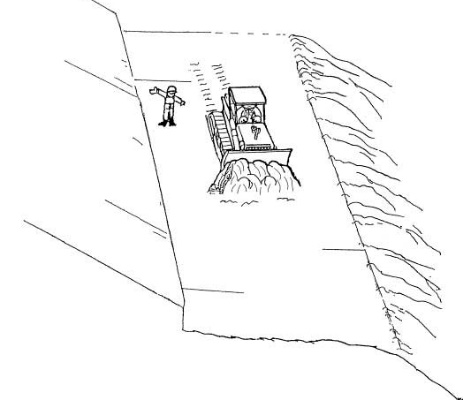 （続き）５）除根作業・車体の転倒・大きな根は、周囲の根切りを行い、排土板で掘り起こすオペレーターブルドーザ運転サイドカット工法（続き）５）除根作業・ワイヤロープが切れる・十分な強度のものを使用する職長ブルドーザ運転サイドカット工法（続き）６）集積作業・足のはさまれ事故・作業計画を励行する職長ブルドーザ運転サイドカット工法（続き）７）チップ化作業・枝のはね返り災害・むりに大きなものを入れないオペレーターブルドーザ運転サイドカット工法（続き）７）チップ化作業・枝のはね返り災害・周辺の立入禁止措置をするオペレーターブルドーザ運転サイドカット工法（続き）除根作業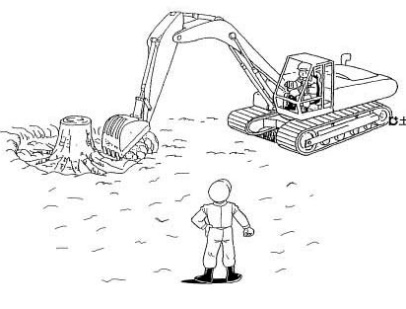 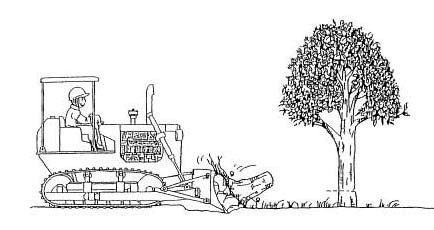 除根作業除根作業除根作業チップ機械作業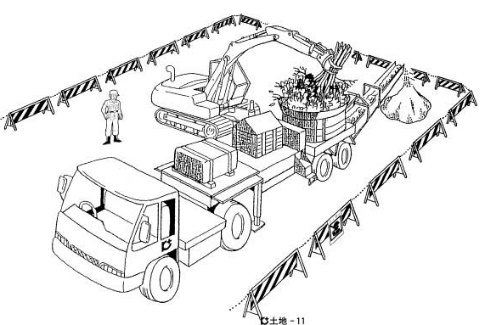 チップ機械作業チップ機械作業チップ機械作業チップ機械作業チップ機械作業チップ機械作業チップ機械作業チップ機械作業ブルドーザ運転サイドカット工法（続き）８）場外搬出・積込み機械に接触・周辺の立入禁止措置をする職長ブルドーザ運転サイドカット工法３　掘削・押土作業１）ブルドーザの作業場所への進入・斜面からの転落・誘導者の配置をする作業指揮者ブルドーザ運転サイドカット工法３　掘削・押土作業１）ブルドーザの作業場所への進入・重機が軟弱地盤にはまる・足場の悪い所は、鉄板を敷く職長ブルドーザ運転サイドカット工法３　掘削・押土作業１）ブルドーザの作業場所への進入・ハンドル操作ミス・路盤の修正を行い、アップダウンの少ない構造にするオペレーターブルドーザ運転サイドカット工法３　掘削・押土作業２）表土をはぐ・差込みが深すぎ動けなくなる・10～15㎝の深さに保つオペレーターブルドーザ運転サイドカット工法３　掘削・押土作業２）表土をはぐ・脱輪、転倒・軟弱地盤での操作を切らず、変速しないようにするオペレーターブルドーザ運転サイドカット工法３　掘削・押土作業２）表土をはぐ・スピードの出しすぎでハンドルをとられる・機械の安定度を超えて作業しないオペレーターブルドーザ運転サイドカット工法３　掘削・押土作業３）法切り作業・機体の転倒・サイドカット法にて水平面を作り機体の安定を保つオペレーターブルドーザ運転サイドカット工法３　掘削・押土作業３）法切り作業・浮石の転石・落石のおそれのある浮石は前もって除去するオペレーターブルドーザ運転サイドカット工法３　掘削・押土作業３）法切り作業・法肩からの重機転落・法肩に寄りすぎないよう誘導者を配置する作業指揮者ブルドーザ運転サイドカット工法３　掘削・押土作業３）法切り作業・法面の崩壊・法尻に水が溜まらないようにする作業指揮者ブルドーザ運転サイドカット工法３　掘削・押土作業４）押土作業・煩雑作業での災害・掘削と押土作業は区別する職長ブルドーザ運転サイドカット工法３　掘削・押土作業４）押土作業・蛇行運転事故・押土は下り勾配を利用するオペレーターブルドーザ運転サイドカット工法３　掘削・押土作業４）押土作業・輪立ちで車体が転倒・均一な深さを保つオペレーターブルドーザ運転サイドカット工法作業工程作業の順序危険性又は有害性の特定危険の見積り危険の見積り危険の見積り危険の見積り危険の見積りリスク低減措置危険性又は有害性に接する人安全対策の評価安全対策の評価安全対策の評価安全対策の評価備　　　考作業工程作業の順序危険性又は有害性の特定可能性重大性重大性評　価危険度リスク低減措置危険性又は有害性に接する人実効性効　果評　価危険度備　　　考４　リッピング１）リッピング・ブルドーザの転倒・一速で操作を切らずに作業するオペレーターリッピング作業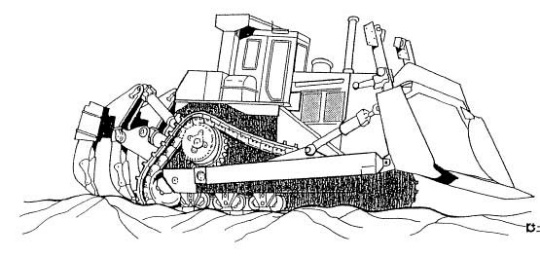 ダンプトラックの運転心得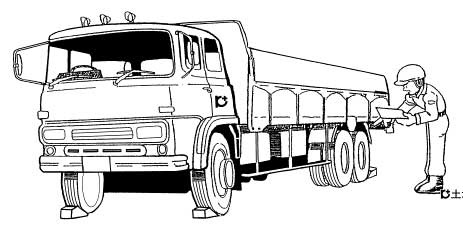 ４　リッピング１）リッピング・スリップ事故・車体の尻を浮かせないオペレーターリッピング作業ダンプトラックの運転心得４　リッピング１）リッピング・後退運転による転倒・貫入したまま後退しないオペレーターリッピング作業ダンプトラックの運転心得４　リッピング１）リッピング・ブルドーザの転落・斜面に直角に作業し、機体を傾斜させて作業しないオペレーターリッピング作業ダンプトラックの運転心得５　積込み運搬作業１）積込み・運転席への土砂の落下・積込み時運転席の上を旋回せず、荷台後方から旋回するオペレーターリッピング作業ダンプトラックの運転心得５　積込み運搬作業１）積込み・作業者との接触災害・作業範囲内の立入禁止措置をする職長リッピング作業ダンプトラックの運転心得５　積込み運搬作業２）場内運搬・運搬車両の衝突・制限速度を守る運転者リッピング作業ダンプトラックの運転心得５　積込み運搬作業２）場内運搬・土砂の飛来落下・荷台をシート養生する運転者リッピング作業ダンプトラックの運転心得５　積込み運搬作業２）場内運搬・カーブでの転倒・カーブは減速し、見込み運転、無謀運転をしない運転者リッピング作業ダンプトラックの運転心得５　積込み運搬作業２）場内運搬・バック運転で作業者が跳ねられる・バック運転は誘導者の誘導で行う運転者リッピング作業ダンプトラックの運転心得５　積込み運搬作業２）場内運搬・誘導者が跳ねられる・誘導者は運転者の死角に入らない作業者リッピング作業ダンプトラックの運転心得５　積込み運搬作業２）場内運搬・運搬車両の転落事故・路肩部を走行しない運転者リッピング作業ダンプトラックの運転心得５　積込み運搬作業積込み作業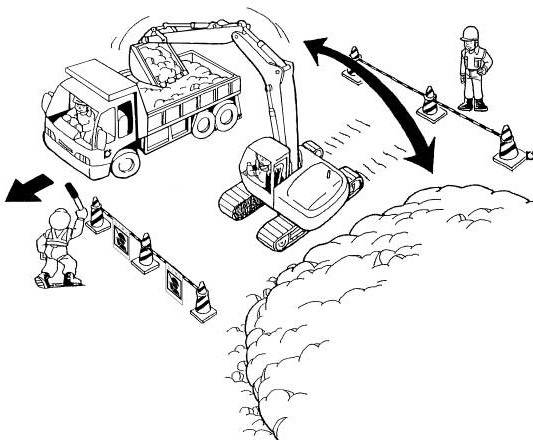 積込み作業積込み作業積込み作業場内運転の心得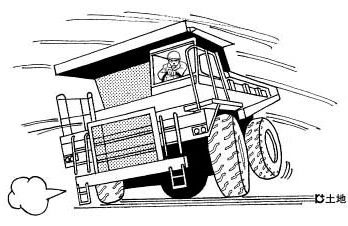 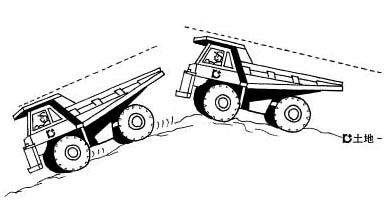 場内運転の心得場内運転の心得場内運転の心得場内運転の心得場内運転の心得場内運転の心得場内運転の心得場内運転の心得リッピング作業ダンプトラックの運転心得５　積込み運搬作業３）公道の走行・泥により一般車両スリップ事故・公道に出る前に洗車をする運転者リッピング作業ダンプトラックの運転心得５　積込み運搬作業３）公道の走行・ほこりが舞う・荷台にシートを掛ける運転者リッピング作業ダンプトラックの運転心得５　積込み運搬作業３）公道の走行・迷惑運転による事故・道路交通法を遵守する運転者リッピング作業ダンプトラックの運転心得５　積込み運搬作業３）公道の走行・通学路での事故・通学路は減速運転する運転者リッピング作業ダンプトラックの運転心得５　積込み運搬作業４）荷おろし作業・転落転倒事故・誘導者の指示により所定の場所へ停車する運転者リッピング作業ダンプトラックの運転心得５　積込み運搬作業４）荷おろし作業・土砂のほこりを吸い込む・防じんマスクを使用する誘導者リッピング作業ダンプトラックの運転心得作業工程作業の順序危険性又は有害性の特定危険の見積り危険の見積り危険の見積り危険の見積り危険の見積りリスク低減措置危険性又は有害性に接する人安全対策の評価安全対策の評価安全対策の評価安全対策の評価備　　　考作業工程作業の順序危険性又は有害性の特定可能性重大性重大性評　価危険度リスク低減措置危険性又は有害性に接する人実効性効　果評　価危険度備　　　考６　盛土作業１）段切り作業・重機の転倒・機体を水平に保つオペレーター段切り工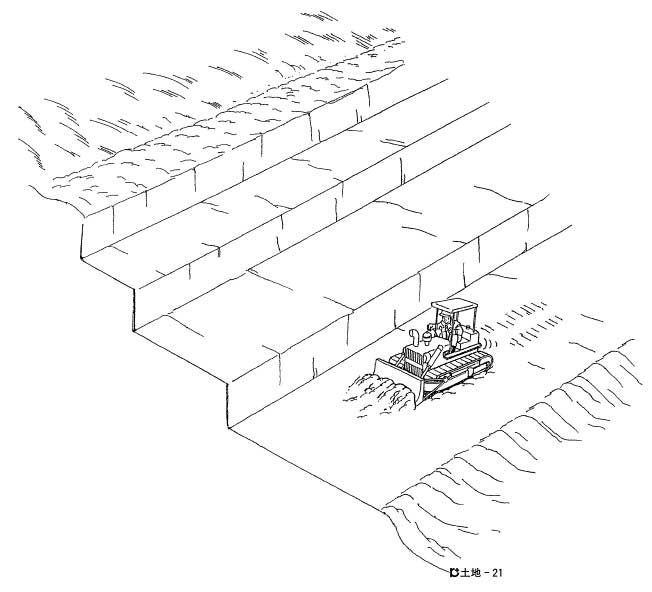 敷均し作業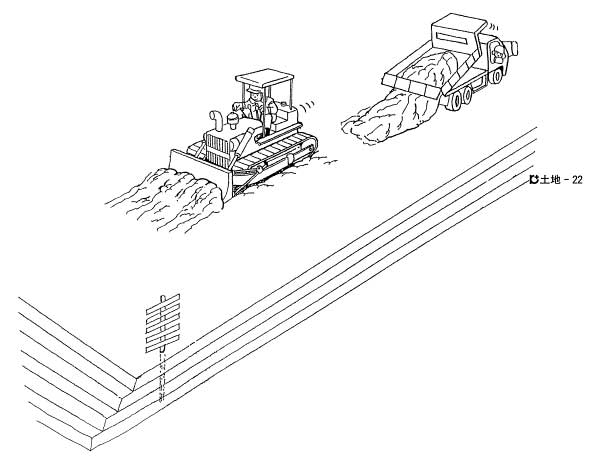 ６　盛土作業２）敷均し作業・重機とダンプトラックの接触事故・運搬経路を一方向とする職長段切り工敷均し作業６　盛土作業２）敷均し作業・雨水による土砂流出事故・盛土法面側は常に高くし、雨水が法面に流れないようにする職長段切り工敷均し作業６　盛土作業２）敷均し作業・軟弱地盤にはまる・常に雨水処理を確実にする職長段切り工敷均し作業６　盛土作業３）転圧作業・ローラの転落・法肩部の作業は作業指揮者の指示に従うオペレーター段切り工敷均し作業６　盛土作業３）転圧作業・ローラの転落接触災害・機械の前後に入らない作業者段切り工敷均し作業７　宅盤仕上げ作業１）法面の土羽打ち作業・法面からの転落・誘導者の指示に従うオペレーター段切り工敷均し作業７　宅盤仕上げ作業１）法面の土羽打ち作業・重機と接触災害・作業範囲内の立入禁止措置をする職長段切り工敷均し作業７　宅盤仕上げ作業２）宅盤を整地する・作業者と重機の接触災害・作業範囲を明確にし、立入禁止措置をする職長段切り工敷均し作業７　宅盤仕上げ作業法面の土羽打ち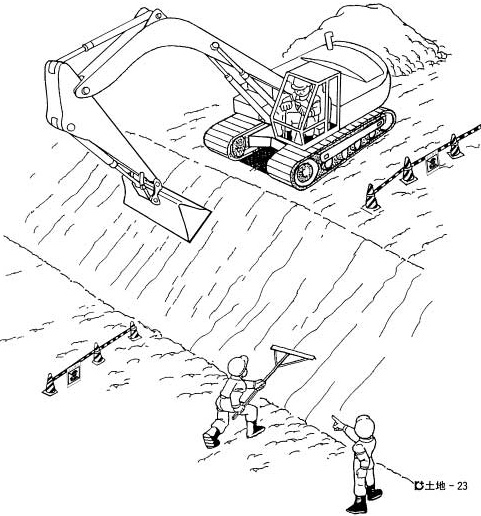 法面の土羽打ち法面の土羽打ち法面の土羽打ち機械運転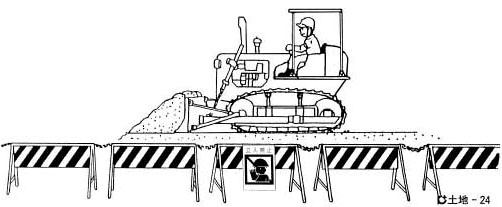 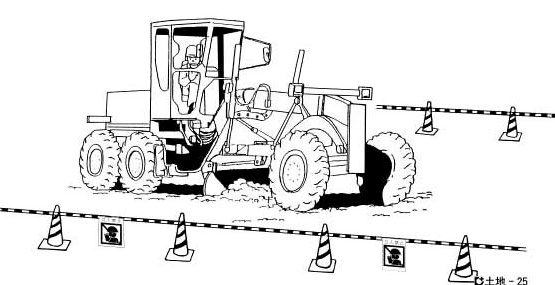 機械運転機械運転機械運転機械運転機械運転機械運転機械運転機械運転段切り工敷均し作業８　片付け１）車両系建設機械の搬出・機械の転倒・水平で地盤の固い良い場所を選ぶオペレーター段切り工敷均し作業８　片付け車両系建設機械の搬出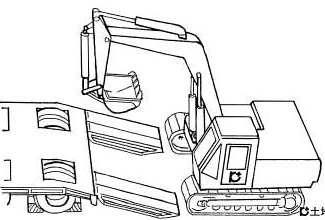 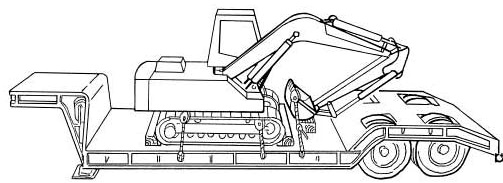 車両系建設機械の搬出車両系建設機械の搬出車両系建設機械の搬出車両系建設機械の搬出車両系建設機械の搬出車両系建設機械の搬出車両系建設機械の搬出車両系建設機械の搬出車両系建設機械の搬出車両系建設機械の搬出車両系建設機械の搬出車両系建設機械の搬出段切り工敷均し作業